Profile:         Internationally qualified educator, interpreter and translator-trainer, ESL& AFL teacher/trainer, business English Instructor, manager and management Trainer with more than fifteen years experience of teaching, training, consultation, and translating both in English and in Arabic. My experience has been accomplished in all levels of language teaching, and management training, with focus on business environment and HR training and consultation with experience in conducting workshops, HR development consultation, training sessions on business correspondence (Email Writing & Etiquette) and business reports, demonstrations for staff, managing and coordinating teamwork. I worked also as a trainer officer in the anti-air defense force. I worked as an acting supervisor of the English Language Department at the military college. I taught at Kuwait University and the Arab Open University.         I work as an Interpreter in conferences and events for UN commissions and other international organizations in Kuwait and the region. I am registered officially as a translator/interpreter at the World Bank Group. I conduct workshops on Journalistic Translation and Editing at KUNA (Kuwait News Agency) for Journalists and editors working for various news papers.         I have a Master of Education in International Teaching & training - Framingham State College (USA) – Kuwait Site. Recently I have developed a one-year certificate program in translation and editing for the American University of Kuwait. I am Framingham State College Alumni and international instructor. Currently, I am doing my PhD in Business Administration at Lahaye University – Netherlands. Education/QualificationsWork HistoryCurrently: Freelance Interpreter, Trainer, and Consultant1. Feb.1- Aug. 1, 2006   –General Manager –                                            Newcastle Training Institute2. May 2006- Still           ESL & AFL Instructor, Translation Instructor/Trainer                       Business English and Business writing Trainer    (Part-timer)                 The   of 3- July2004- January 2006     Head of Translation & Training:                                                  Teacher-trainer & Teacher of        (Part-timer)                        Arabic and English - Berlitz- .4. Oct.2005-                   EFL Instructor–Faculty of .5- 2004/2005-                EFL Instructor at the Arab Open University.    (Part-timer)Skills:Internationally recognized interpreter/translator and consultantManagement and consultation skillsStrong analytical skillsClear and relaxed way of teaching/ trainingExcellent editing skills Excellent command of both Arabic and English for all purposes.Designing and implementing training programsMaterial and curriculum writer and developerStrong communicative and interactive skillsAbility to organize and coordinate work teamsUse and application of personal computerKuwaiti driving licenseStrong personality and decision-maker.Strong leadership skills.A Trainer-officer Aspirations:Getting a senior / leadership position or role.Preparing for a PhD Degree Some clients I worked for:PWC – (Agility now)International Turnkey Solutions (ITS) – Email Etiquette & Report WritingMTC – (Zain now)Participant from KOC  and KNPC (various workshops)Kuwait UniversityArab Open UniversityAmerican University of KuwaitMinistry of PlanningMinistry of DefenseKempensky Resort Ministry of Awqaf Environment Public AuthorityMinistry of CommerceUN organizations and European NGOs EQUATE Embassy of the United States  The British Army – British Ministry of Defense General Administration of CustomsAnd many more …….References:                             Available upon RequestReferees:Prof. / Dan Fleming (Framingham State College email: danf101@gmail.comProf./ Joanne Newcombe (Framingham State College email (jnewcombe@msn.com) Prof. Marge Tye Zuba (Framingham State College email (mtzuba@worldnet.att.net)  David Hart – Supervisor – American University of Kuwait: Email: dhart@auk.edu.kw : +965- 9198476 // +965-9136978John Mclane – British Army – Training officer:+447814392365John O’Donnell – Fellow British Teacher in Kuwait:+965- 7914640 Osama El-bietar - Manager – CanTranslate Email: info@cantranslate.com : +965- 9399405Dr. Adnan Georges – Professor at Kuwait University: +965- 99461445Contact Telephone:e-mail:Mobile:+ ( 965) 7747014Direct:+965-2631009nidhasan@yahoo.co.uknhasan970@gmail.com Name of Establishment  From M/Y    To M/YDiploma in Translation (Jan,2008)Master of Education (InternationalTeaching & Training – Grade A)May 2006 –Dec.2007Location of EstablishmentInstitute of Linguists – LondonFramingham State College – USA- Kuwait Site3. The American Language Centre “College Preparation Class”    (Sep to Oct 1994)The American Embassy- – 4. Postgraduate “Diploma in Translation &   Qualification”     (Oct2002 – Jan 2004)Aleppo – Syria5. Faculty of Arts & Humanities-    Bachelor’s Degree in English Language and Literature(Sep1989 – July1992) – 6- Oct 2003 – April 2005EFL Teacher, and Acting supervisor( at the Military College)IPETQ - KuwaitResponsibilities:Training and preparing students for their examsExaminer and test material writerHelp develop and up-date teaching methodsTranslate and prepare students’ files into ArabicTeaching cadets at the Supervising other teachersDeveloping and editing the English language textbook (Committee member)7- Jan 2004 – Present     (Free Lance)Translator & editor1.Cantranslate ( for Translation)- 2.Al-Abraj Company for Translation and Publishing ServicesResponsibilities:Translating and editing contracts, documents, bids, articles, economic reports, financial statements etc.Translated and edited many articles for the magazines: AIRPORT, ALBURAQTranslated and edited press releases and financial statements for ALMARKAZ (SHALL Group)Reviewing and editing written texts in Arabic and EnglishTranslated and edited Petronet websiteTranslated and edited The UN Evaluation Report about  cooperation with UNDP. Translated and edited the Annual Report for Texaco.8- Nov2002-11Oct   2003EFL InstructorNew Horizons- A member of Humansoft Corporation-Responsibilities:Senior teacher and team activatorDemonstrate model lessonsNewsletter editorWrite test materialsTeam leader and organizerHelp train students and staffCoordinate efforts and edited articles for monthly wall magazines                                    9- Aug to Nov. 2002EFL TeacherMinistry of Interior (Police School)- SyriaTraining cadets how to communicate in EnglishConducting big classes of about 200 students10- Sep1993 – April 1999EFL TeacherMinistry of Teaching high school students11- Oct1993 – June 1995     (Part-timer) (Afternoon and evening classes)TOEFL & Conversation InstructorUniversity of Aleppo - SyriaHelped MD Master students prepare for their TOEFL tests and for their English language programmeConducted conversation classes Achievements:Instructor in the International Education Program with Framingham State College – USAThird top graduate from universityInstructor of the month for the Month of February 2003Grade A+ teacher with promotion potential/ at IPETQHelped develop the final exam forms, answer key, and video lessonsWrote review units for the Military College TextbookProofread and offered advice to other teachers with their writingDelivered quality lessons and demonstrated model lessonsConducted training sessions on business correspondence and reports, and HR training.Devised a new method to adapt Direct English course to classes of larger       numbers of students at New Horizons -.Wrote test materials, writing assignments, and oral exam questionsCoordinated the preparations for wall magazines for twenty-five classes.Translated and edited a lot of articles and ads, including ads for Toyota, Mazda 6, Mazda 3, economic and financial reports for ALMARKAZ and SHALL group, bank statements and annual reports, and Petronet website.Trained students on acting out scenes and presentations.Helped recruit new personnel for IPETQ.Attended an intensive course in customer care and service/ at New Horizons- .Taught Arabic language and grammar.Teaching Arabic for non-Arabs at Berlitz - .Head of Translation & Training at Berlitz – .Train new teachers and staff members, and coordinate training sessions.Interpreted in the conference held in  by UNAMI and UNDP on human rights center in  (May- 2005)Participated in and Interpreted at the National Training Workshop on Foreign Direct Investment held by UN-ESCWA, UNCTAD, UNDP, and the Ministry of Planning in Kuwait (25-29 June - 2005). (Trainers from International Monetary Fund and consultants from ESCWA and Central Bank of  addressed the factors and tools of identifying foreign direct investment according to the company's type of investment and business activities.Interpreted at the “Partners in Participation” workshop held by The NDI (National Democratic Institute) in , September 2005.Interpreted in the Tenth Industrialists Conference in .Interpreted in the Ninth Conference of the Executive Council of the Ministers of Awqaf and Islamic Affairs- held by Kuwait Chamber of Commerce and Industry.Participated and Interpreted in "Workshop in Training of Trainers for CITES management authorities and customs officers in the Arab region- 11-15 March 2006, Kuwait, held by Environment Public Authority and IFAW. The conference "We and the Other", 6-8 March 2006 held by the Ministry of , Higher Commission on Enhancement of moderation, and ISISCO.Interpreted in the conference on  Stock Exchange held at the Chamber of Commerce by The International Expert Center- 18-19 March 2006Interpreted in the First Regional Anti-drug Conference held by the National Prevention Committee (25-27 March 2006)Participated and Interpreted in the UN fourth regional training workshop on the Declaration on Human RightsInterpreted in First Kuwait International Conference on the role of the people with special needs in building the Information Society – "Access to Information" 1-3 May 2006, held by Kuwait Institute for Scientific Research.Participated and Interpreted in "Fourth Regional training Workshop on Declaration of Fundamental Rights at workplace and International labor standards- 22-24 April 2006, held by Kuwait Ministry of Labor & Social Affairs and ILO.Interpreted in "Fourth International Forum on Investing in Technology – Developing an Arab Venture Capital Industry"- 10-11 April 2006 Kuwait- UNIDO.Interpreted in " as Commercial and Financial Center"- 8-9 May 2006.Participated and Interpreted in "Executive Seminar on 'Balanced Scorecard'- 14 May 2006Translated in "The national project to enlighten domestic employees" at the Grand Mosque in , on September 11, 2006.Interpreted in the Industrial Bank Conference on Investment Opportunities in the petrochemical sector and downstream products (8-9 December 2006).Participated in U.S. Customs and Border Protection Training program in Kuwait 3-7 Feb 2008Seminar on Management of change in crisis By Dr. Stephen Covey – Kuwait – March 2, 2008Maximum Achievement “The Keys to Personal & Business Success” by Brian Tracy – March 2008 -KuwaitI have also participated and interpreted in many more conferences and workshops.Achievements:Instructor in the International Education Program with Framingham State College – USAThird top graduate from universityInstructor of the month for the Month of February 2003Grade A+ teacher with promotion potential/ at IPETQHelped develop the final exam forms, answer key, and video lessonsWrote review units for the Military College TextbookProofread and offered advice to other teachers with their writingDelivered quality lessons and demonstrated model lessonsConducted training sessions on business correspondence and reports, and HR training.Devised a new method to adapt Direct English course to classes of larger       numbers of students at New Horizons -.Wrote test materials, writing assignments, and oral exam questionsCoordinated the preparations for wall magazines for twenty-five classes.Translated and edited a lot of articles and ads, including ads for Toyota, Mazda 6, Mazda 3, economic and financial reports for ALMARKAZ and SHALL group, bank statements and annual reports, and Petronet website.Trained students on acting out scenes and presentations.Helped recruit new personnel for IPETQ.Attended an intensive course in customer care and service/ at New Horizons- .Taught Arabic language and grammar.Teaching Arabic for non-Arabs at Berlitz - .Head of Translation & Training at Berlitz – .Train new teachers and staff members, and coordinate training sessions.Interpreted in the conference held in  by UNAMI and UNDP on human rights center in  (May- 2005)Participated in and Interpreted at the National Training Workshop on Foreign Direct Investment held by UN-ESCWA, UNCTAD, UNDP, and the Ministry of Planning in Kuwait (25-29 June - 2005). (Trainers from International Monetary Fund and consultants from ESCWA and Central Bank of  addressed the factors and tools of identifying foreign direct investment according to the company's type of investment and business activities.Interpreted at the “Partners in Participation” workshop held by The NDI (National Democratic Institute) in , September 2005.Interpreted in the Tenth Industrialists Conference in .Interpreted in the Ninth Conference of the Executive Council of the Ministers of Awqaf and Islamic Affairs- held by Kuwait Chamber of Commerce and Industry.Participated and Interpreted in "Workshop in Training of Trainers for CITES management authorities and customs officers in the Arab region- 11-15 March 2006, Kuwait, held by Environment Public Authority and IFAW. The conference "We and the Other", 6-8 March 2006 held by the Ministry of , Higher Commission on Enhancement of moderation, and ISISCO.Interpreted in the conference on  Stock Exchange held at the Chamber of Commerce by The International Expert Center- 18-19 March 2006Interpreted in the First Regional Anti-drug Conference held by the National Prevention Committee (25-27 March 2006)Participated and Interpreted in the UN fourth regional training workshop on the Declaration on Human RightsInterpreted in First Kuwait International Conference on the role of the people with special needs in building the Information Society – "Access to Information" 1-3 May 2006, held by Kuwait Institute for Scientific Research.Participated and Interpreted in "Fourth Regional training Workshop on Declaration of Fundamental Rights at workplace and International labor standards- 22-24 April 2006, held by Kuwait Ministry of Labor & Social Affairs and ILO.Interpreted in "Fourth International Forum on Investing in Technology – Developing an Arab Venture Capital Industry"- 10-11 April 2006 Kuwait- UNIDO.Interpreted in " as Commercial and Financial Center"- 8-9 May 2006.Participated and Interpreted in "Executive Seminar on 'Balanced Scorecard'- 14 May 2006Translated in "The national project to enlighten domestic employees" at the Grand Mosque in , on September 11, 2006.Interpreted in the Industrial Bank Conference on Investment Opportunities in the petrochemical sector and downstream products (8-9 December 2006).Participated in U.S. Customs and Border Protection Training program in Kuwait 3-7 Feb 2008Seminar on Management of change in crisis By Dr. Stephen Covey – Kuwait – March 2, 2008Maximum Achievement “The Keys to Personal & Business Success” by Brian Tracy – March 2008 -KuwaitI have also participated and interpreted in many more conferences and workshops.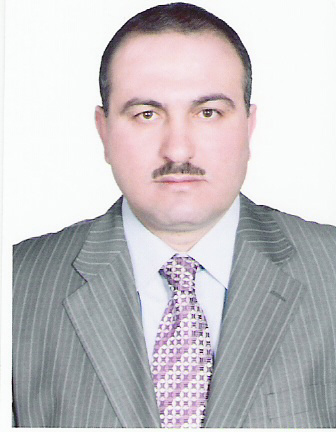 